Publicado en Madrid el 25/09/2018 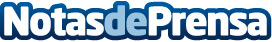 Veracetics patrocina el  II Congreso Europeo de Aloe veraEl Palacio de la Merced de Córdoba ha acogido el II Congreso Europeo sobre Aloe vera durante los días 14 y 15 de septiembre. Las principales empresas del sector se ha dado cita en este evento para analizar los beneficios de esta planta en lo referente a la alimentación, sanidad y cosméticaDatos de contacto:Francisco Trejo Jiménez639334787Nota de prensa publicada en: https://www.notasdeprensa.es/veracetics-patrocina-el-ii-congreso-europeo-de Categorias: Industria Farmacéutica Industria Alimentaria Consumo http://www.notasdeprensa.es